访客线上入校预约操作办法请提前在“宁波城市职业技术学院”微信公众号的“我的城院”-“访客预约”中进行预约，预约对象为人事处顾老师。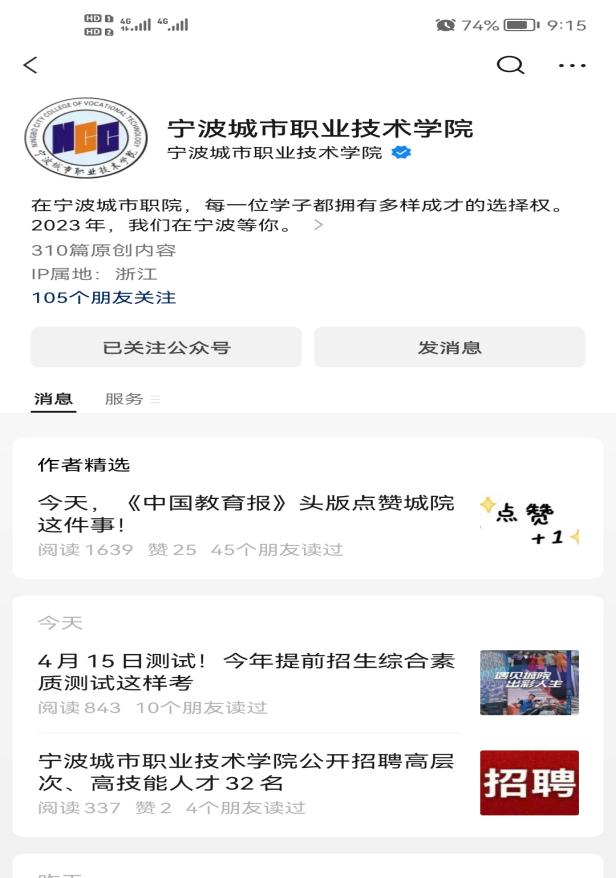 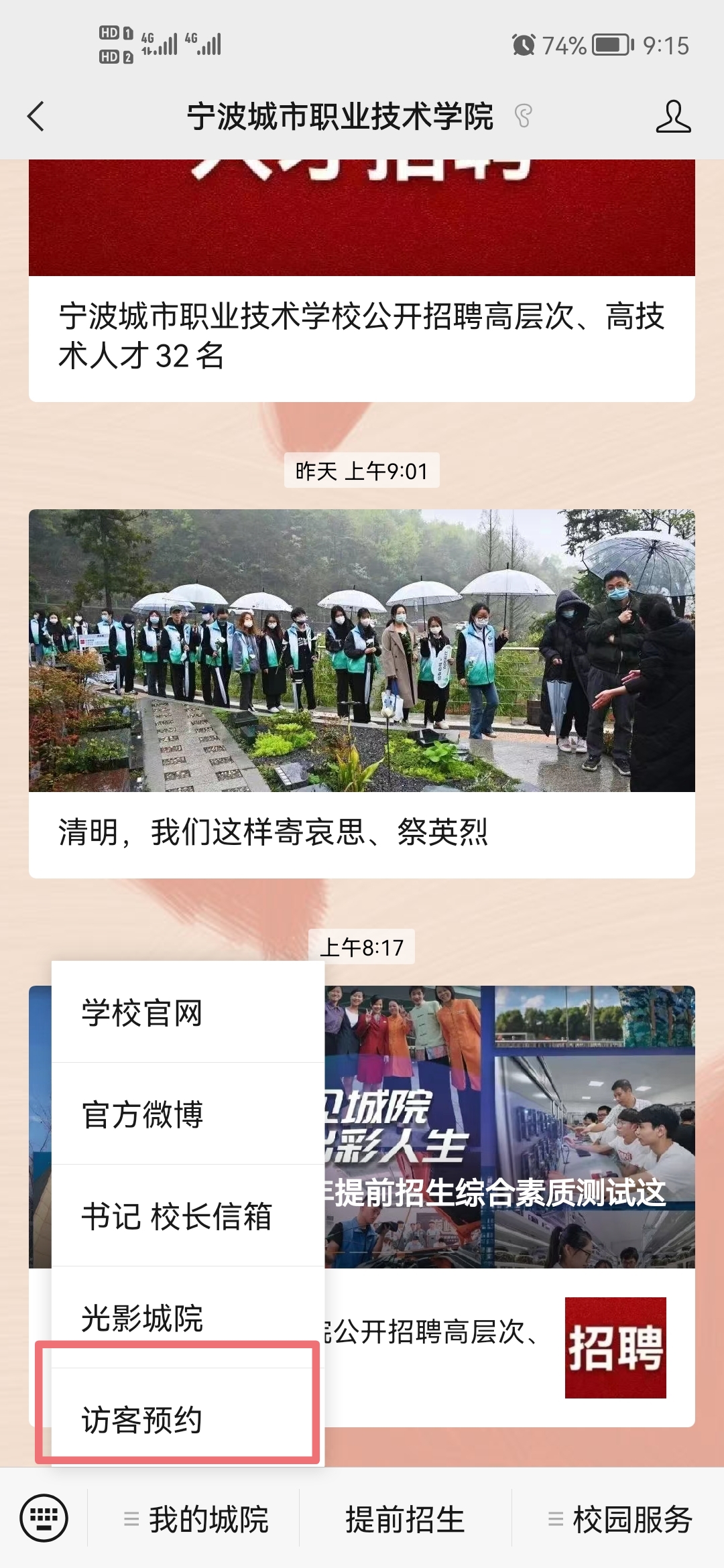 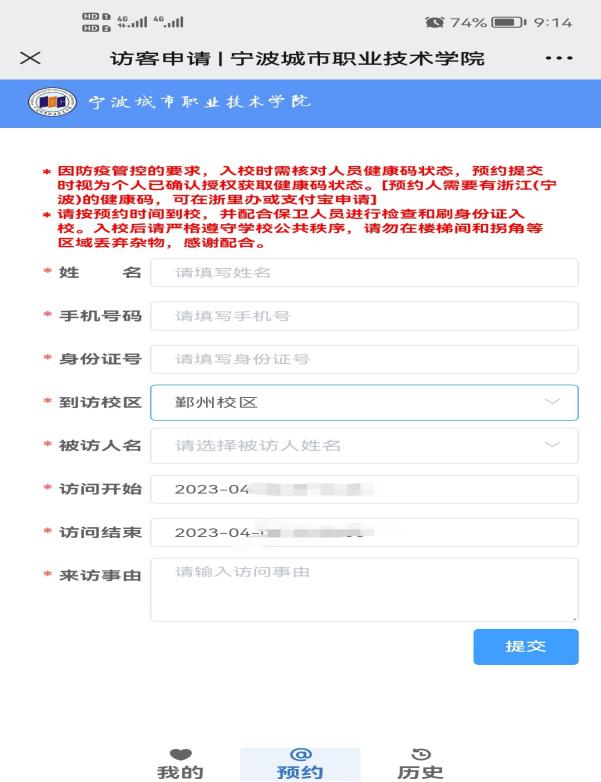 